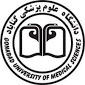 بسمه تعالیدانشکده پرستاریکارآموزی بهداشت مادران ترم 5 – ( خواهران )- نیمسسال دوم 98-7 9*توضیحات :    شروع کار آموزی  به مدت 10 هفته روزهای پنج شنبه  از ساعت  30/7  تا  30/12 در بخش های مامایی و جراحی یک( زنان)  ميباشد.   دانشجويان بايد طبق برنامه كارآموزي در ساعات مقررو ملبس به لباس فرم كه اتيكت رسمي مشخصات آنان بر آن نصب   شده است، در محل هاي تعيين شده حاضر باشند.هرگونه جابجایی در بخش ها و زمان کارآموزی بدون هماهنگی به منزله غیبت می باشد .به همراه داشتن لاگ بوک ها و تکمیل مهارتهای مربوطه الزامی است .   طبق آيين نامه آموزشي غيبت بیش از یک دهم در كارآموزي منجر به درج نمره صفر براي دانشجو  مي گردد.                                                                                                                 دكترخسروان – مدير گروه پرستاري سلامت جامعه و مديريت10987654321هفتهروز ردیف7/2/9831/1/9824/1/9817/1/9818/12/9711/12/974/12/9727/11/9720/11/9713/11/97هفتهروز ردیفبخش جراحی 1(زنان)پنج شنبه صبحمربی : خانم امیریبخش جراحی 1(زنان)پنج شنبه صبحمربی : خانم امیریبخش جراحی 1(زنان)پنج شنبه صبحمربی : خانم امیریبخش جراحی 1(زنان)پنج شنبه صبحمربی : خانم امیریبخش جراحی 1(زنان)پنج شنبه صبحمربی : خانم امیریبخش ماماییپنج شنبه صبحمربی : خانم امیریبخش ماماییپنج شنبه صبحمربی : خانم امیریبخش ماماییپنج شنبه صبحمربی : خانم امیریبخش ماماییپنج شنبه صبحمربی : خانم امیریبخش ماماییپنج شنبه صبحمربی : خانم امیریقاسمی – عاطفهقاسمی – عاطفه1بخش جراحی 1(زنان)پنج شنبه صبحمربی : خانم امیریبخش جراحی 1(زنان)پنج شنبه صبحمربی : خانم امیریبخش جراحی 1(زنان)پنج شنبه صبحمربی : خانم امیریبخش جراحی 1(زنان)پنج شنبه صبحمربی : خانم امیریبخش جراحی 1(زنان)پنج شنبه صبحمربی : خانم امیریبخش ماماییپنج شنبه صبحمربی : خانم امیریبخش ماماییپنج شنبه صبحمربی : خانم امیریبخش ماماییپنج شنبه صبحمربی : خانم امیریبخش ماماییپنج شنبه صبحمربی : خانم امیریبخش ماماییپنج شنبه صبحمربی : خانم امیریافسری – مرضیهافسری – مرضیه2بخش جراحی 1(زنان)پنج شنبه صبحمربی : خانم امیریبخش جراحی 1(زنان)پنج شنبه صبحمربی : خانم امیریبخش جراحی 1(زنان)پنج شنبه صبحمربی : خانم امیریبخش جراحی 1(زنان)پنج شنبه صبحمربی : خانم امیریبخش جراحی 1(زنان)پنج شنبه صبحمربی : خانم امیریبخش ماماییپنج شنبه صبحمربی : خانم امیریبخش ماماییپنج شنبه صبحمربی : خانم امیریبخش ماماییپنج شنبه صبحمربی : خانم امیریبخش ماماییپنج شنبه صبحمربی : خانم امیریبخش ماماییپنج شنبه صبحمربی : خانم امیریامیریان – نفیسهامیریان – نفیسه3بخش جراحی 1(زنان)پنج شنبه صبحمربی : خانم امیریبخش جراحی 1(زنان)پنج شنبه صبحمربی : خانم امیریبخش جراحی 1(زنان)پنج شنبه صبحمربی : خانم امیریبخش جراحی 1(زنان)پنج شنبه صبحمربی : خانم امیریبخش جراحی 1(زنان)پنج شنبه صبحمربی : خانم امیریبخش ماماییپنج شنبه صبحمربی : خانم امیریبخش ماماییپنج شنبه صبحمربی : خانم امیریبخش ماماییپنج شنبه صبحمربی : خانم امیریبخش ماماییپنج شنبه صبحمربی : خانم امیریبخش ماماییپنج شنبه صبحمربی : خانم امیریبیزادی زاده – نرگسبیزادی زاده – نرگس4بخش جراحی 1(زنان)پنج شنبه صبحمربی : خانم امیریبخش جراحی 1(زنان)پنج شنبه صبحمربی : خانم امیریبخش جراحی 1(زنان)پنج شنبه صبحمربی : خانم امیریبخش جراحی 1(زنان)پنج شنبه صبحمربی : خانم امیریبخش جراحی 1(زنان)پنج شنبه صبحمربی : خانم امیریبخش ماماییپنج شنبه صبحمربی : خانم امیریبخش ماماییپنج شنبه صبحمربی : خانم امیریبخش ماماییپنج شنبه صبحمربی : خانم امیریبخش ماماییپنج شنبه صبحمربی : خانم امیریبخش ماماییپنج شنبه صبحمربی : خانم امیریخوشبخت – محدثهخوشبخت – محدثه5بخش جراحی 1(زنان)پنج شنبه صبحمربی : خانم امیریبخش جراحی 1(زنان)پنج شنبه صبحمربی : خانم امیریبخش جراحی 1(زنان)پنج شنبه صبحمربی : خانم امیریبخش جراحی 1(زنان)پنج شنبه صبحمربی : خانم امیریبخش جراحی 1(زنان)پنج شنبه صبحمربی : خانم امیریبخش ماماییپنج شنبه صبحمربی : خانم امیریبخش ماماییپنج شنبه صبحمربی : خانم امیریبخش ماماییپنج شنبه صبحمربی : خانم امیریبخش ماماییپنج شنبه صبحمربی : خانم امیریبخش ماماییپنج شنبه صبحمربی : خانم امیریخیرخواه – فائزهخیرخواه – فائزه6بخش ماماییپنج شنبه صبحمربی : خانم صابریبخش ماماییپنج شنبه صبحمربی : خانم صابریبخش ماماییپنج شنبه صبحمربی : خانم صابریبخش ماماییپنج شنبه صبحمربی : خانم صابریبخش ماماییپنج شنبه صبحمربی : خانم صابریبخش جراحی 1(زنان)پنج شنبه صبحمربی : خانم صابریبخش جراحی 1(زنان)پنج شنبه صبحمربی : خانم صابریبخش جراحی 1(زنان)پنج شنبه صبحمربی : خانم صابریبخش جراحی 1(زنان)پنج شنبه صبحمربی : خانم صابریبخش جراحی 1(زنان)پنج شنبه صبحمربی : خانم صابریغلامپور – فاطمهغلامپور – فاطمه7بخش ماماییپنج شنبه صبحمربی : خانم صابریبخش ماماییپنج شنبه صبحمربی : خانم صابریبخش ماماییپنج شنبه صبحمربی : خانم صابریبخش ماماییپنج شنبه صبحمربی : خانم صابریبخش ماماییپنج شنبه صبحمربی : خانم صابریبخش جراحی 1(زنان)پنج شنبه صبحمربی : خانم صابریبخش جراحی 1(زنان)پنج شنبه صبحمربی : خانم صابریبخش جراحی 1(زنان)پنج شنبه صبحمربی : خانم صابریبخش جراحی 1(زنان)پنج شنبه صبحمربی : خانم صابریبخش جراحی 1(زنان)پنج شنبه صبحمربی : خانم صابریفخرتوکلی امیرآبادی- خدیجهفخرتوکلی امیرآبادی- خدیجه8بخش ماماییپنج شنبه صبحمربی : خانم صابریبخش ماماییپنج شنبه صبحمربی : خانم صابریبخش ماماییپنج شنبه صبحمربی : خانم صابریبخش ماماییپنج شنبه صبحمربی : خانم صابریبخش ماماییپنج شنبه صبحمربی : خانم صابریبخش جراحی 1(زنان)پنج شنبه صبحمربی : خانم صابریبخش جراحی 1(زنان)پنج شنبه صبحمربی : خانم صابریبخش جراحی 1(زنان)پنج شنبه صبحمربی : خانم صابریبخش جراحی 1(زنان)پنج شنبه صبحمربی : خانم صابریبخش جراحی 1(زنان)پنج شنبه صبحمربی : خانم صابریقاسمی – زهراقاسمی – زهرا9بخش ماماییپنج شنبه صبحمربی : خانم صابریبخش ماماییپنج شنبه صبحمربی : خانم صابریبخش ماماییپنج شنبه صبحمربی : خانم صابریبخش ماماییپنج شنبه صبحمربی : خانم صابریبخش ماماییپنج شنبه صبحمربی : خانم صابریبخش جراحی 1(زنان)پنج شنبه صبحمربی : خانم صابریبخش جراحی 1(زنان)پنج شنبه صبحمربی : خانم صابریبخش جراحی 1(زنان)پنج شنبه صبحمربی : خانم صابریبخش جراحی 1(زنان)پنج شنبه صبحمربی : خانم صابریبخش جراحی 1(زنان)پنج شنبه صبحمربی : خانم صابریاحمدآباد ی- الههاحمدآباد ی- الهه10بخش ماماییپنج شنبه صبحمربی : خانم صابریبخش ماماییپنج شنبه صبحمربی : خانم صابریبخش ماماییپنج شنبه صبحمربی : خانم صابریبخش ماماییپنج شنبه صبحمربی : خانم صابریبخش ماماییپنج شنبه صبحمربی : خانم صابریبخش جراحی 1(زنان)پنج شنبه صبحمربی : خانم صابریبخش جراحی 1(زنان)پنج شنبه صبحمربی : خانم صابریبخش جراحی 1(زنان)پنج شنبه صبحمربی : خانم صابریبخش جراحی 1(زنان)پنج شنبه صبحمربی : خانم صابریبخش جراحی 1(زنان)پنج شنبه صبحمربی : خانم صابرینیازی شهری – نادیانیازی شهری – نادیا11بخش ماماییپنج شنبه صبحمربی : خانم صابریبخش ماماییپنج شنبه صبحمربی : خانم صابریبخش ماماییپنج شنبه صبحمربی : خانم صابریبخش ماماییپنج شنبه صبحمربی : خانم صابریبخش ماماییپنج شنبه صبحمربی : خانم صابریبخش جراحی 1(زنان)پنج شنبه صبحمربی : خانم صابریبخش جراحی 1(زنان)پنج شنبه صبحمربی : خانم صابریبخش جراحی 1(زنان)پنج شنبه صبحمربی : خانم صابریبخش جراحی 1(زنان)پنج شنبه صبحمربی : خانم صابریبخش جراحی 1(زنان)پنج شنبه صبحمربی : خانم صابرینادری – وجیههنادری – وجیهه12بخش ماماییپنج شنبه صبحمربی : خانم صابریبخش ماماییپنج شنبه صبحمربی : خانم صابریبخش ماماییپنج شنبه صبحمربی : خانم صابریبخش ماماییپنج شنبه صبحمربی : خانم صابریبخش ماماییپنج شنبه صبحمربی : خانم صابریبخش جراحی 1(زنان)پنج شنبه صبحمربی : خانم صابریبخش جراحی 1(زنان)پنج شنبه صبحمربی : خانم صابریبخش جراحی 1(زنان)پنج شنبه صبحمربی : خانم صابریبخش جراحی 1(زنان)پنج شنبه صبحمربی : خانم صابریبخش جراحی 1(زنان)پنج شنبه صبحمربی : خانم صابریکلیدری - مریمکلیدری - مریم13